Child Computer Interaction group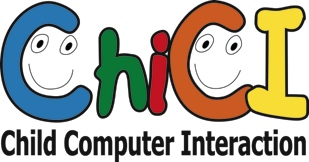 University of Central Lancashire Preston PR1 2HEwww.chici.orgParticipation in Research StudyDear Parent / Guardian,The Child Computer Interaction Group at the University of Central Lancashire is pleased to invite pupils to participate in a research study investigating the design of new and novel products using ‘making’ technologies. The study will involve carrying out a design task on paper and also participating in an activity making and playing an interactive game. The study will last 20-40 minutes and the results will be published at academic venues such as conferences and journals. No personal information or information that may identify individual as participants in the study will be collected. The data collected will be designs and ideas produced during the study. We hope this will be an enjoyable experience for all pupils that will also give them the opportunity to make a difference to the development of new technologies for young people. If you want to know more about the day please contact Dr Daniel Fitton at chici@uclan.ac.uk.We also want to bring to your notice that pictures may be taken during the event and may be used for research and/or publicity purposes. However, adequate measures will be taken to ensure that your child’s identity is protected i.e. any picture accidentally containing your child’s name or showing your child’s face would be deleted/destroyed. If you are happy for your child to participate in the research study and potentially be photographed in a way that does not reveal their identity, please fill out the consent form below and return it to school. -------------------------------------------------------------------------------------------------------Name of Child…………………………………………………… I am happy for my child to participate in the research study*   		I request that my child does not participate in the research study* *Tick one choice onlyParent / Guardian signature……………………………………………Date………………